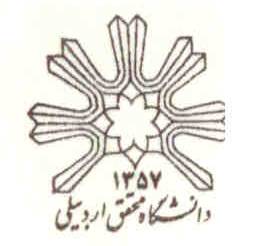 ریاست محترم دانشکده کشاورزی و منابع طبیعیبا سلام و احترام، خواهشمند است دستور فرمایید نسبت  به پرداخت حق الزحمه داوری  پروپوزال / آزمون جامع دانشجویان دانشکده کشاورزی و منابع طبیعی به شرح جدول زیر اقدام شود.نام و نام خانوادگی مدیر گروه                                         امضا و مهر مدیر گروهعامل محترم مالی دانشکدهباسلاممقتضی است نسبت به پرداخت هزینه فوق الذکر اقدام نمایید.امضاء رئیس دانشکدهمدارک لازم:حکم کارگزینی       2 – صورت جلسهی ارزیابی طرح پیشنهادی (پرپوزال) و یا صورت جلسهی ارزیابی جامع ردیفپروپوزال آزمون جامعنام و نام خانوادگیداوردانشگاهمحل کار داورنام و نام خانوادگی دانشجوتاریخ حق الزحمه داورمبلغ به ریالشماره حسابداور